                           APPLICATION FORM FOR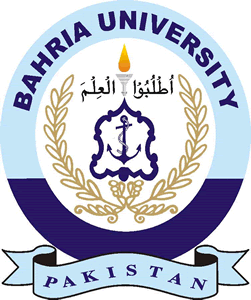                         PAYMENT OF REGISTRATION FEE FOR                            INTERNATIONAL CONFERENCE                                                       Section – I(To be filled by Faculty Member/ MS leading to PhD or PhD Student)PERSONAL DETAILS (In case of Faculty Member):Name:													Designation: 												Highest academic qualification: __________________Year of qualification: ___________________Name of Highest Degree Awarding Institution: ___________________________________________Department:												Campus/Institute: ____________________________________________________________________Phone/Cell:												Email:													Total Journal Publication(s) till date_______ Total Conference Paper(s) presented till date ______PERSONAL DETAILS (MS leading to PhD or PhD Student):Name:													Enrollment No: ______________________________ Registration No: _________________________Program/Degree: _______________ Date of Enrollment: __________________ Year of Study: _____Department:												Campus/Institute: ____________________________________________________________________Phone/Cell:												Email:													Total Journal Publication(s) till date______ Total Conference Paper(s) presented till date _______CONFERENCE DETAILS:Registration Fee Details:Following document may please be provided along with this application form:Hard Copy of the final accepted paper.Acceptance letter from the conference organizer(s) along with reviewers’ comments.Documentary Evidence of Registration Fee clearly mentioning the amount of registration fee.Documentary Evidence of application for travel grant to HEC/PSF already applied,Faculty member/author must check the plagiarism of his/her research paper through plagiarism detection software Turnitin and attach the “Plagiarism Check Report.”  In case of a significant set of matches, the faculty member must separately explain each match.Updated CV of applicant/researcher. Undertaking: I certify the following to the best of my knowledge: This conference is renowned in my research/academic area of ____________________ and listed/indexed with a renowned organization/indexing agency like IEEE Explorer, Thomson Reuter Conference Proceedings Citation Index (CPCI), etc. I clearly understand the BU registration fee policy/rules. I will reimburse the full registration fee to BU after receiving it from HEC/PSF. In case of rejection from HEC/PSF; I will reimburse the 50% registration fee to BU as per BU Policy. In case, something contrary to my statement is discovered subsequently, I allow Bahria University to take action to recover the registration fee from my salary/GP fund, etc., after giving me a reasonable due notice and a fair chance to explain my stance.Applicant Signature:	__________________________Date:			__________________________Title of Paper: ______________________________________________________________________________________________________________________________________________________________________Name of Conference: _____________________________________________________________________________Theme of Conference: ____________________________________________________________________________Date of Conference: _____________________________________ Venue: _______________Conference Organizer(s) ___________________________________________________________________________Conference Research Area: ________________________________________________________________________(For Example: Computer Sciences/IT, Engineering, Humanities & Social Sciences, Medical Sciences, Business, Earth & Environmental Sciences, Law, Multidisciplinary, etc.)Conference indexed with any renowned organization? Yes  NoIf yes (please specify) _______________________________________________________________For Example IEEE Explorer, Thomson Reuter Conference Proceedings Citation Index (CPCI), etc.  URL of the conference official website; _________________________________________________________________Abstract of Research Paper: Name, Order and affiliation(s) of Co-Author(s) (If any):____________________________________________________________________________________________________________________________________________________________________________________________________________________________________________________________________________________________________________________________________________________________________________________________________Amount of Registration Fee: US $ ________________ Rs. ___________________Registration Fee to whom be submitted: _________________________________Mode of Payment: ____________________________________________________Last date for payment of Registration Fee: _______________________________Applied for Travel Grant to HEC & PSF? Yes  No If yes, total amount of funding/travel grant applied (Rs.) ____Date of Application_____Section-II(To be filled by the Head of Department)Section-II(To be filled by the Head of Department)Section-II(To be filled by the Head of Department)ENDORSEMENT BY THE HEAD OF DEPARTMENTENDORSEMENT BY THE HEAD OF DEPARTMENTENDORSEMENT BY THE HEAD OF DEPARTMENTI certify that Mr./Ms. ___________________ is a permanent faculty member/regular PhD student of my department.He/She will reimburse the full registration fee to BU after sanctioning of Travel Grant by HEC/PSF.In case of rejection from HEC/PSF; He/She will reimburse the 50% registration fee from his/her own sources to BU as per BU rules. Signature:Stamp:Date:Signature:Stamp:Date:Section-III(To be filled by the Principal/Director)Section-III(To be filled by the Principal/Director)Section-III(To be filled by the Principal/Director)ENDORSEMENT BY THE PRINCIPAL/DIRECTOR CAMPUSENDORSEMENT BY THE PRINCIPAL/DIRECTOR CAMPUSENDORSEMENT BY THE PRINCIPAL/DIRECTOR CAMPUSComments (if any): ____________________________________________________Signature: Stamp:Date:Signature: Stamp:Date:Section-IV(To be filled by the Director Quality Assurance)Section-IV(To be filled by the Director Quality Assurance)Section-IV(To be filled by the Director Quality Assurance)RECOMMENDATION(S) BY THE DIRECTOR QUALITY ASSURANCERECOMMENDATION(S) BY THE DIRECTOR QUALITY ASSURANCERECOMMENDATION(S) BY THE DIRECTOR QUALITY ASSURANCE Recommended		  Not Recommended  Resubmit the case in view of the following comment(s)Recommendation(s)/Comment(s):_____________________________________________________________________________ Recommended		  Not Recommended  Resubmit the case in view of the following comment(s)Recommendation(s)/Comment(s):_____________________________________________________________________________Signature: Stamp:Date:Section-V(To be filled by the Director ORIC)Section-V(To be filled by the Director ORIC)Section-V(To be filled by the Director ORIC)RECOMMENDATION(S) BY THE DIRECTOR ORICRECOMMENDATION(S) BY THE DIRECTOR ORICRECOMMENDATION(S) BY THE DIRECTOR ORICRecommendation(s)/Comment(s):_____________________________________________________________________________Recommendation(s)/Comment(s):_____________________________________________________________________________Signature:Stamp:Date: 